Publicado en Zaragoza  el 27/06/2024 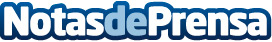 Infocopy facilita la colaboración mejorada con soluciones de gestión documentalCon herramientas de colaboración, almacenamiento centralizado y seguridad avanzada, Infocopy ayuda a las empresas a optimizar sus flujos de trabajo y mejorar la productividad en toda la organizaciónDatos de contacto:Diego LaurentiGerente de Infocopy976 403 000Nota de prensa publicada en: https://www.notasdeprensa.es/infocopy-facilita-la-colaboracion-mejorada-con Categorias: Hardware Aragón Software Otros Servicios Oficinas Digital http://www.notasdeprensa.es